Аналитическая справка деятельности эколят в рамках природоохранного социально-образовательного проекта «Эколята-Дошколята»на территории Ирбитского МО за 2020-2021 учебный годВсероссийский природоохранный социально образовательный проект «Эколята – Дошколята» в течение 2 лет активно развивается на территории Ирбитского муниципального образования.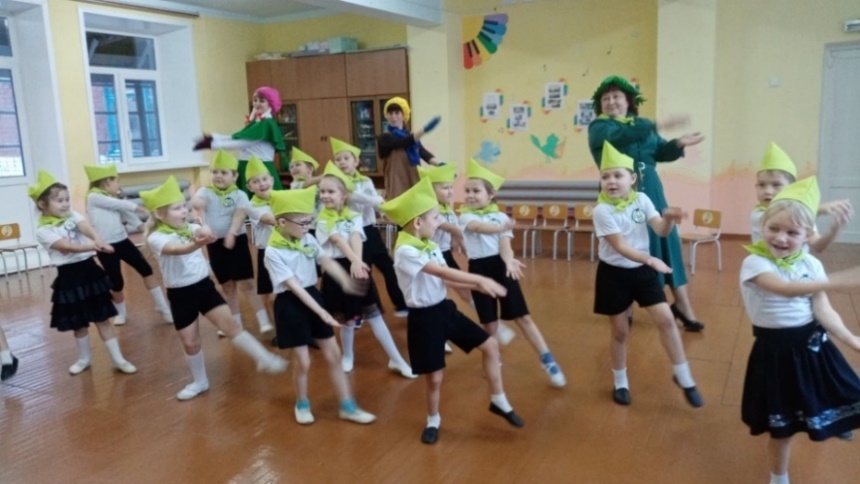 МАДОУ «Зайковский детский сад №4»В декабре 2020-2021 учебного года к молодым эколятам присоединились еще 215 молодых защитников природы.На данный момент в 14 ОУ Ирбитского МО насчитывается 275 эколят (16 отрядов).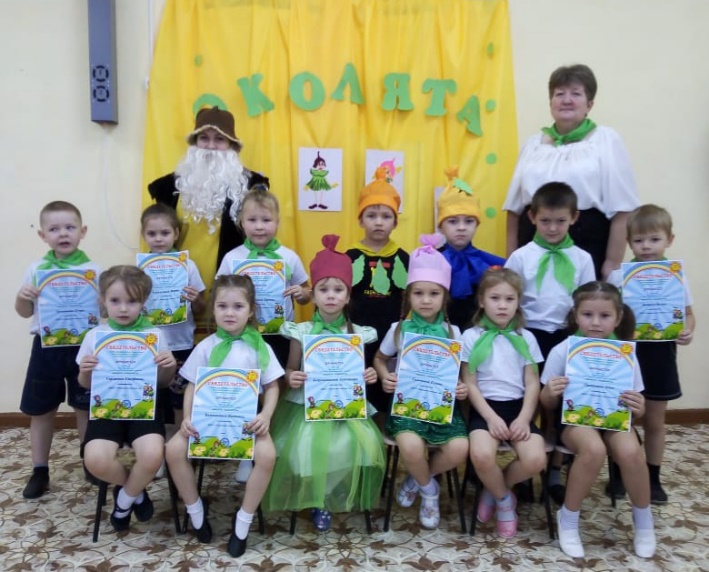 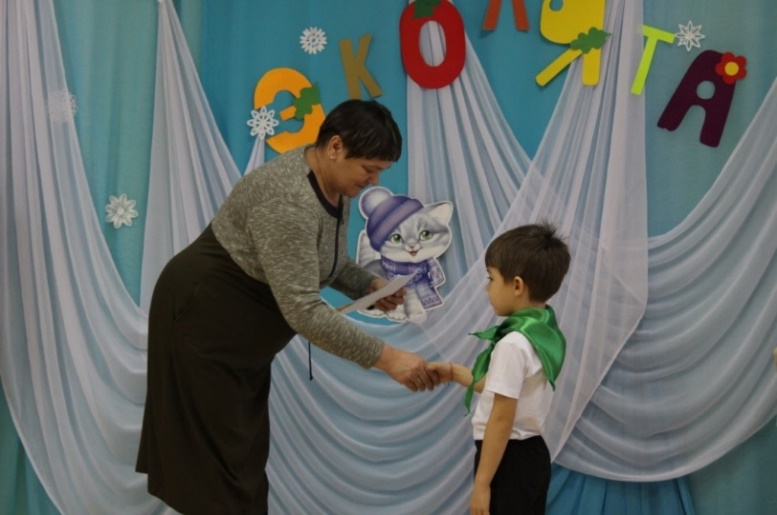 МДОУ «Ницинский детский сад»                    МАДОУ Черновский  детский садРебята с удовольствием принимают участие в мероприятиях районного, регионального и всероссийского уровней.В 2020-2022 учебном году в рамках плана мероприятий по реализации Проекта, эколята совместно с родителями и педагогами поучаствовали в мероприятиях:Творческий конкурс «Осень – чудная пора»Районный творческий конкурс «Символ года»Районная эколого-социальная акция «Эко-ёлка»Конкурс театрализованных миниатюр для детей дошкольного возраста (заочный)Старт муниципального этапа областной экологической кейс-игры для детей дошкольного возраста «GreenTeam» Муниципальный этап международной экологической акции «Марш парков»Добровольческая акция «Весенняя неделя добра – 2021г»Творческий конкурс для дошкольников «Экологическая мозаика» (посвящен Дню кошек в России – 1 марта)Районная экологическая акция «Мы в ответе за птиц на планете!»Экологический месячник «Встречай с любовью стаи птиц»Акция «Экологический сентябрь»Участвуя в таком социально значимом мероприятиях как Экологическая акция «Сад памяти», эколята узнают историю своей родины, учатся беречь и сохранять природные ресурсы, и помнить о героях, погибших в годы Великой Отечественной войны.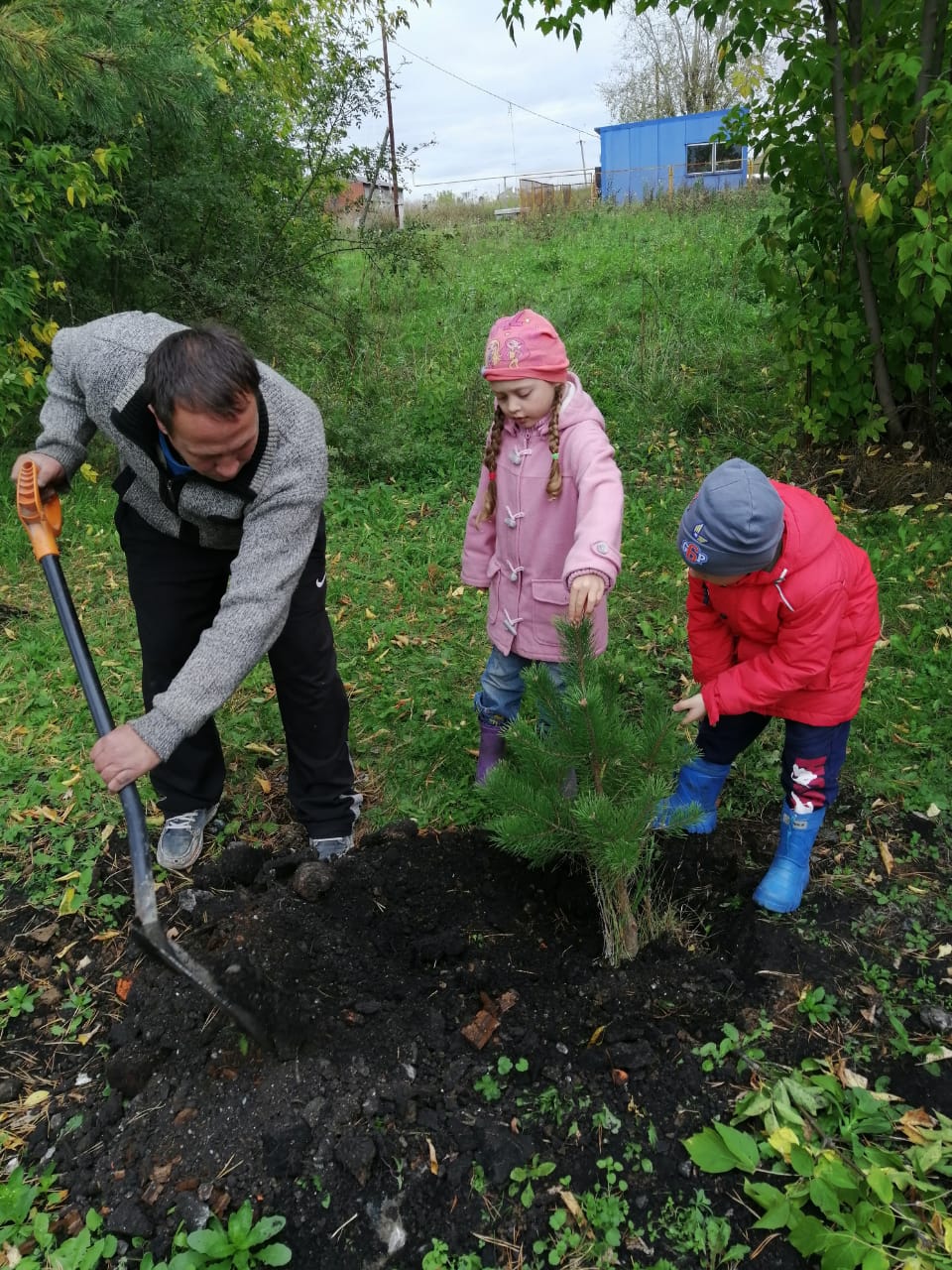 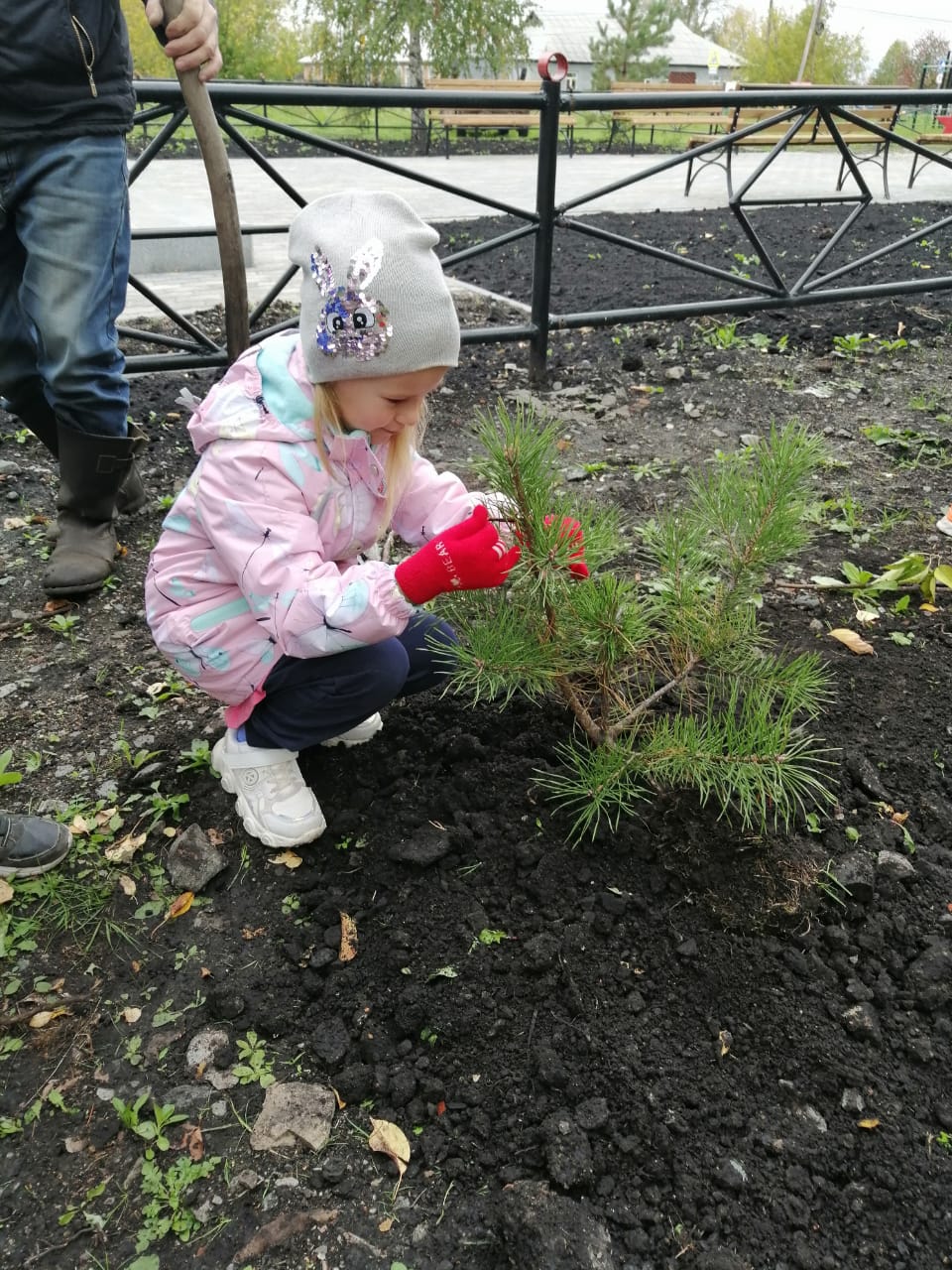 МАДОУ детский сад «Жар птица»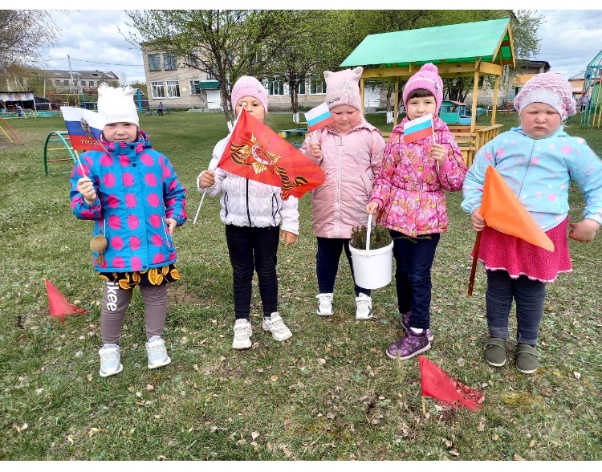 МОУ «Горкинская СОШ» (дошкольное образование)Так же одной из главных и важных является Социально-экологическая акция «Вырасти цветок ветерану», данное мероприятие позволяет развивать гражданскую инициативу подрастающего поколения в процессе экологической, социально-полезной деятельности, воспитывать уважение к героическому прошлому своего народа.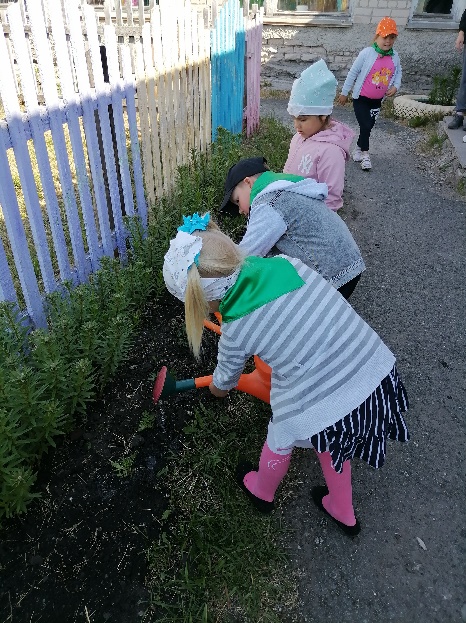 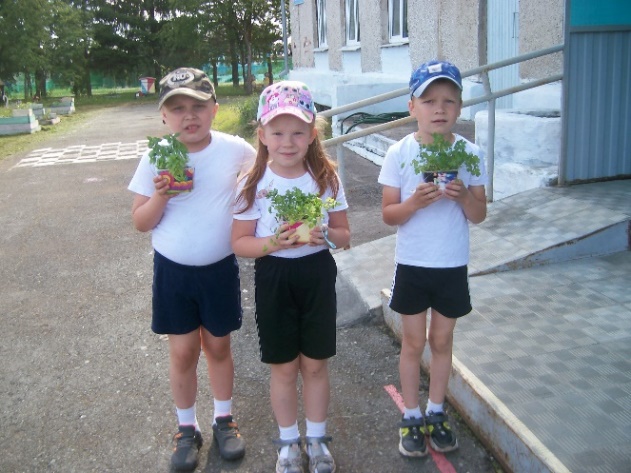 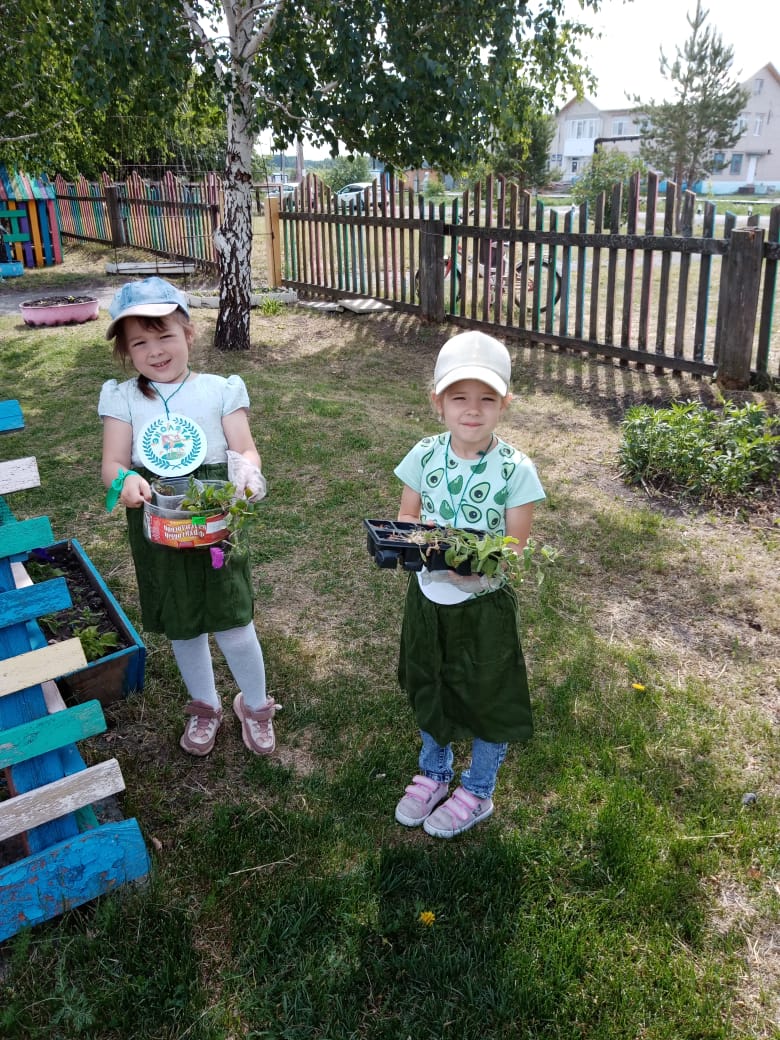 МДОУ «Чернорицкий детский сад»                                                            МОУ «Пьянковская ООШ»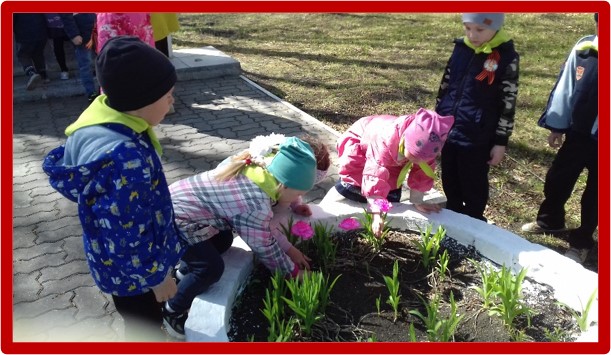 (дошкольное образование)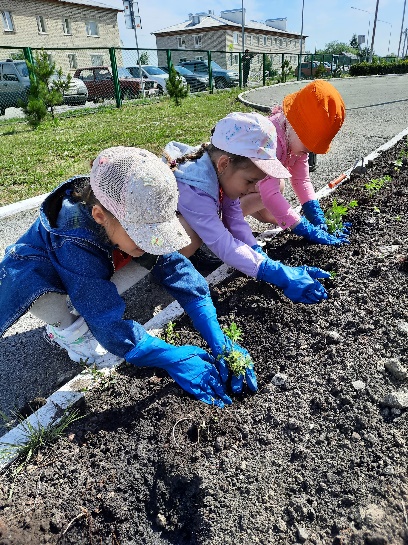 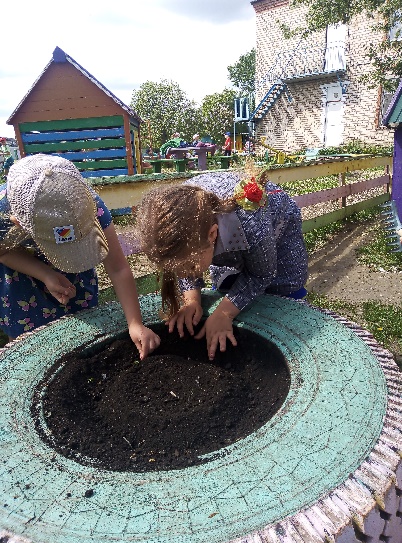 МАДОУ Черновский  детский садНе может остаться без внимания эколят и Всероссийский экологический субботник «Зеленая весна». Юные защитники природы бережно относятся ко всему, что их окружает, стараются всегда следить за чистотой и порядком вокруг, а участие в субботнике - еще один повод проявить заботу о природе. 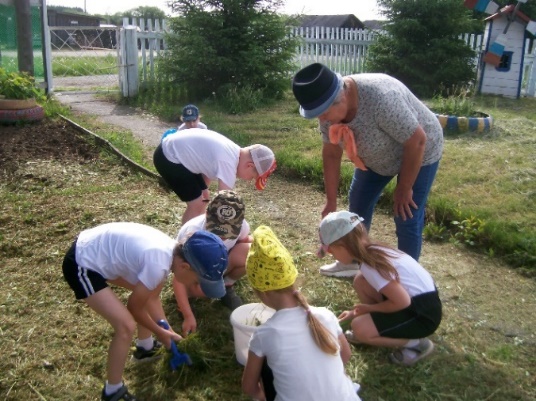 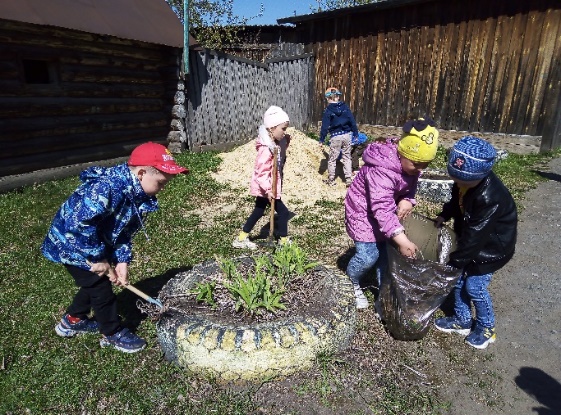 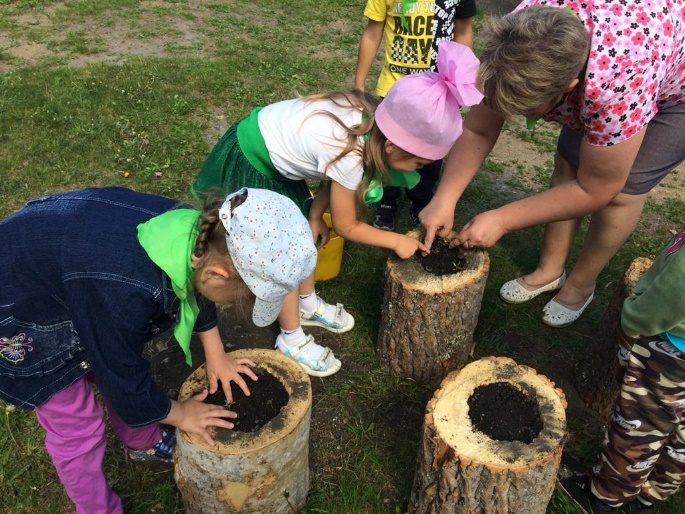 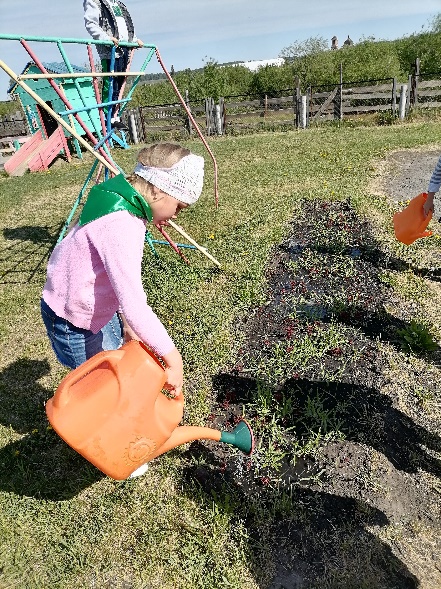 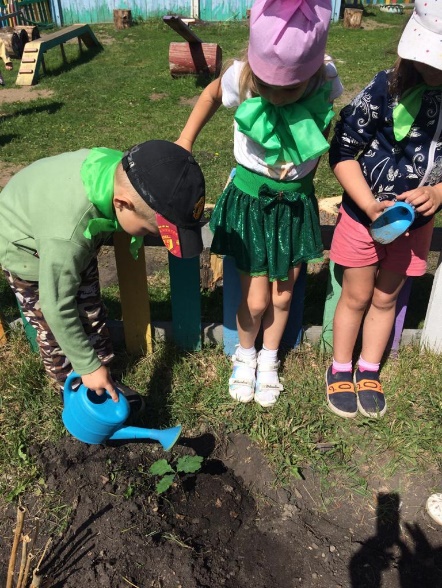 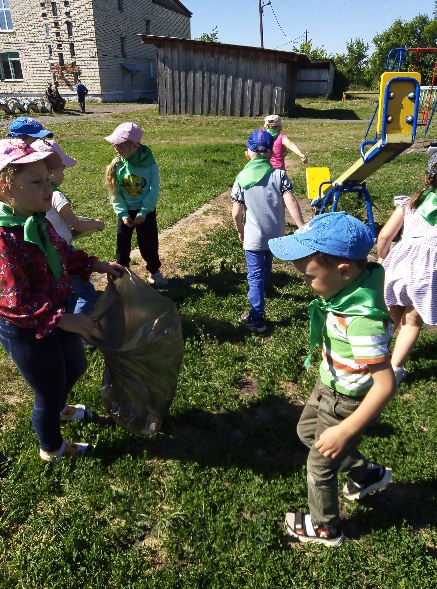 Большую часть времени эколята уделяют своему экологическому развитию: заботятся о животных, помогают птицам легче пережить зиму, весной радуются возвращению перелетных птиц и подготавливают для них скворечники, выращивают рассаду, разбивают аллеи и клумбы, ухаживают за цветами и саженцами, соблюдают чистоту на территории детских садов.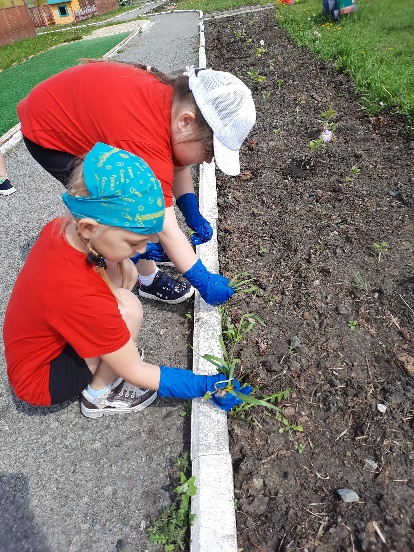 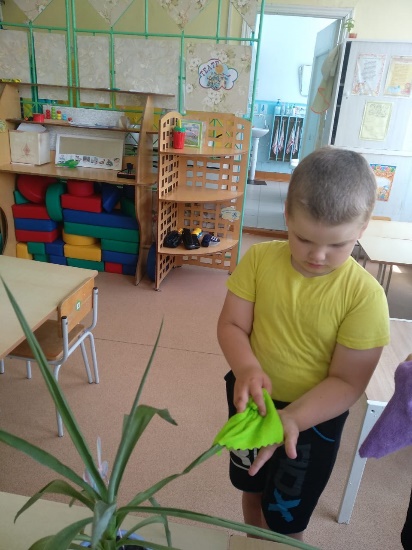 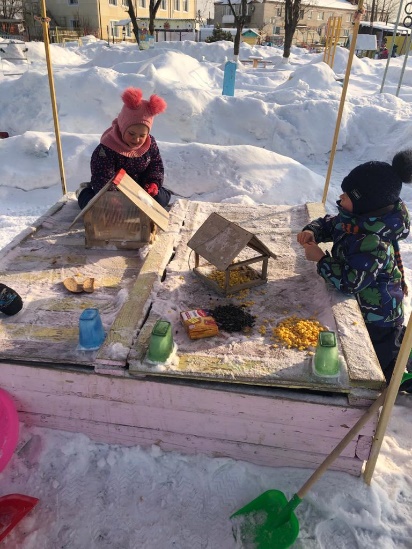 МДОУ «Речкаловский детский сад»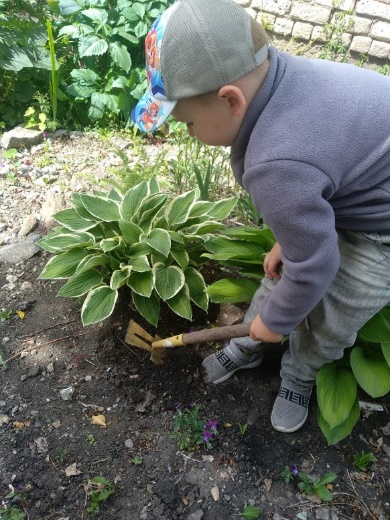 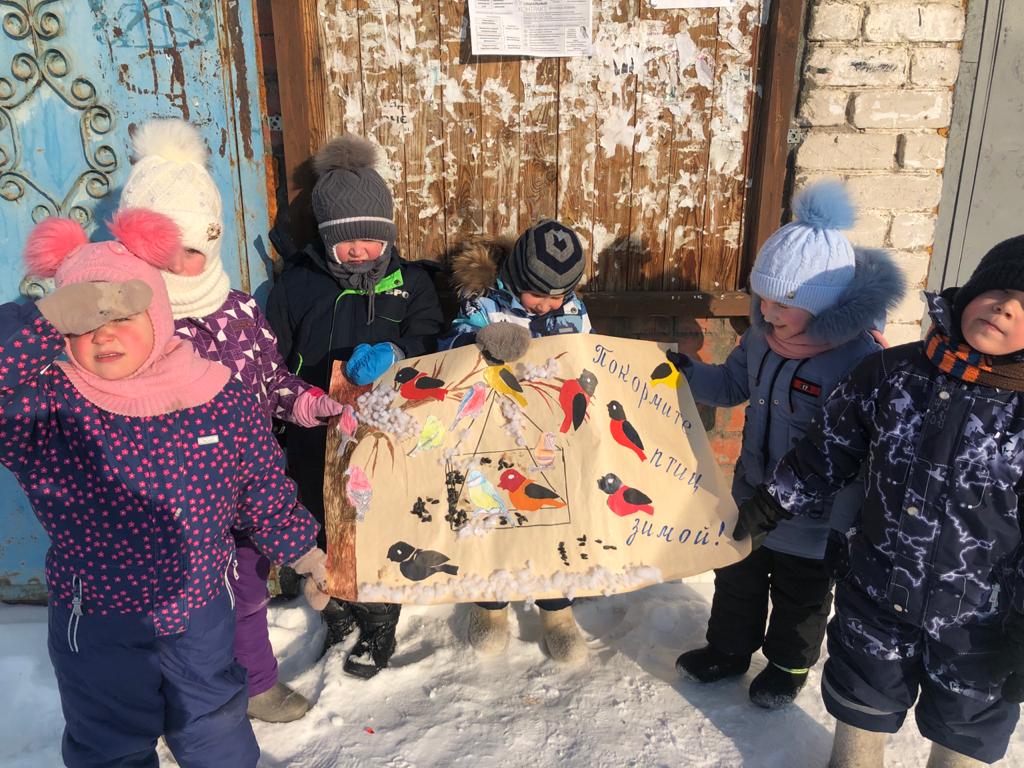 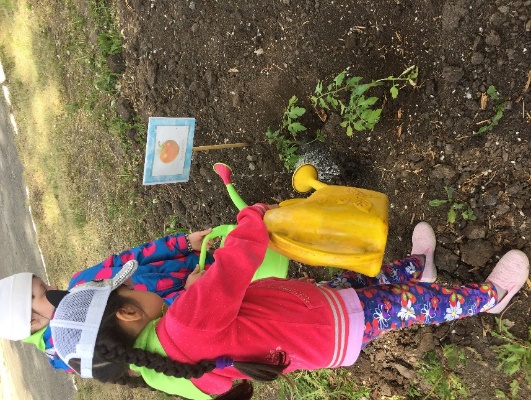 Всю свою экологическую деятельность, достижения и результаты отряды эколят отражают на своих стендах, участвуя в конкурсе на создание стендов (уголков) «Эколята-Дошколята».1 место поделили между собой стали сразу 2 отряда эколят-дошколят Ирбитского муниципального образования: Отряд «Непоседы» МДОУ Зайковский детский сад№1, руководитель: Храмова Алена Александровна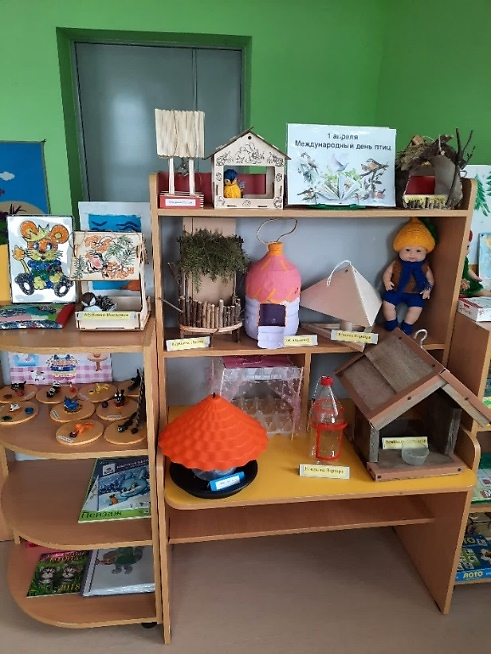 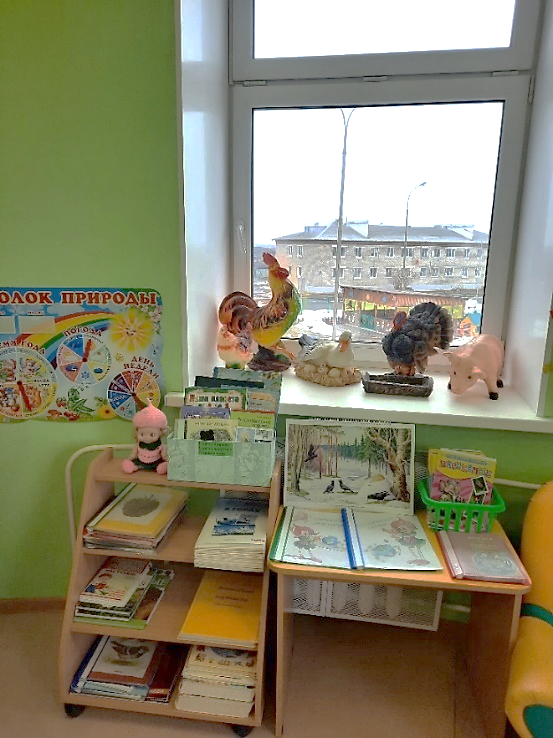 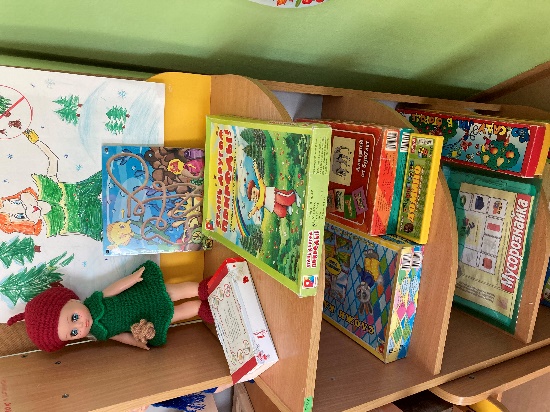 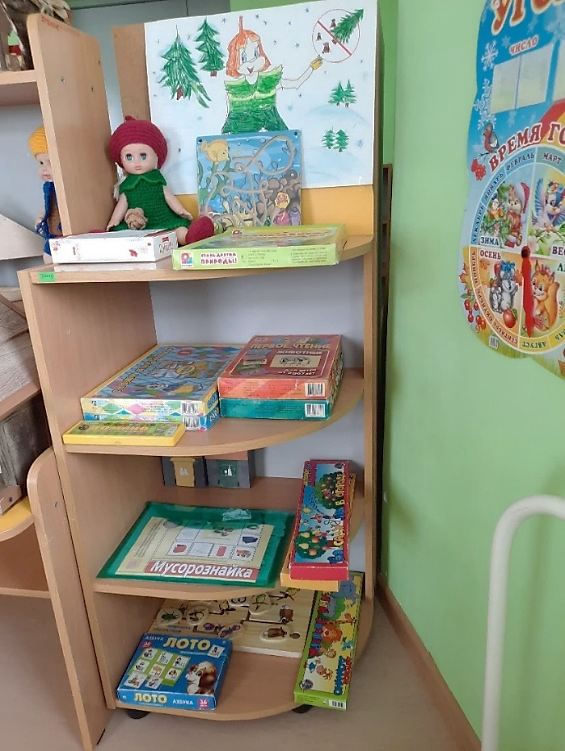 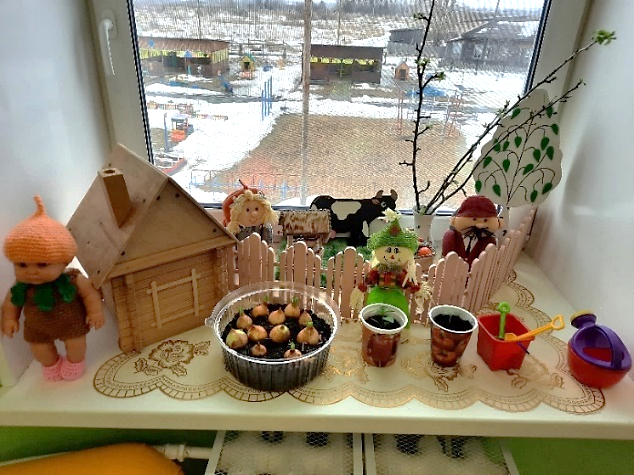 Отряд Рудновского детского сада, руководитель Лисицына Галина Николаевна.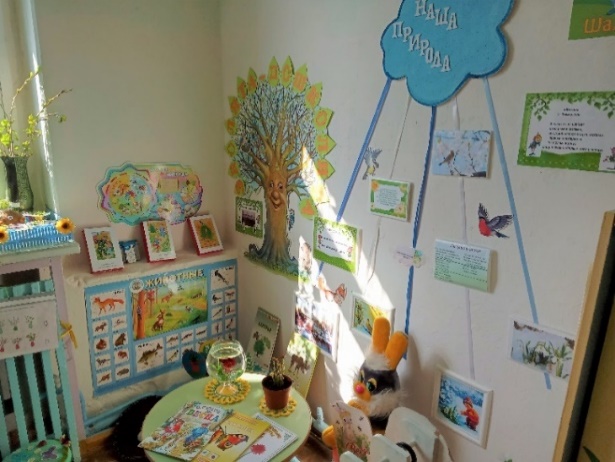 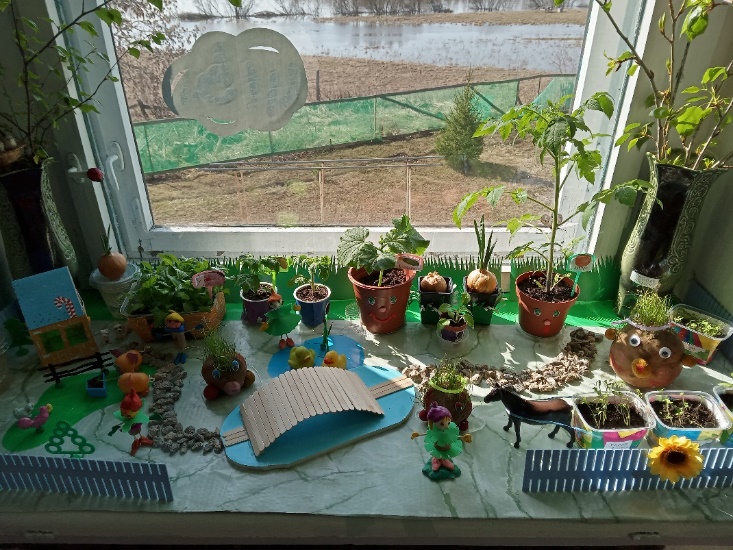 Грамотой за 2 место отмечен отряд эколят-дошколят Черновского детского сада, педагог Зенкова Елена Васильевна.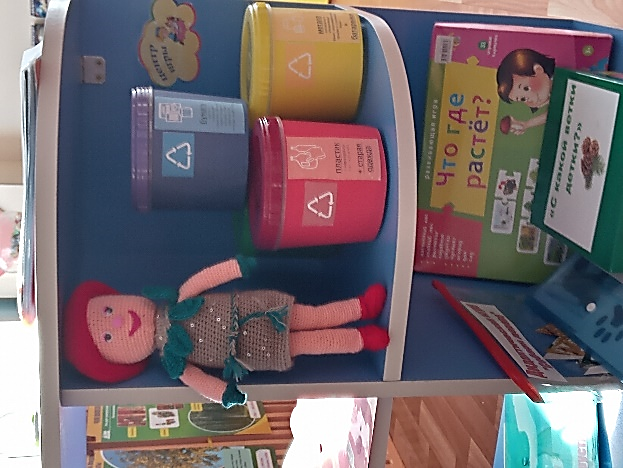 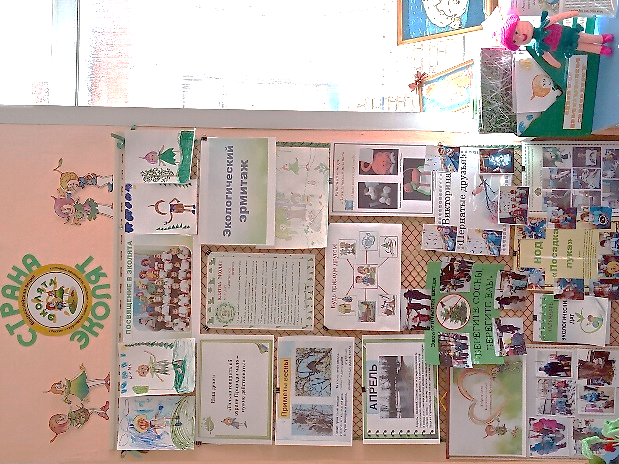 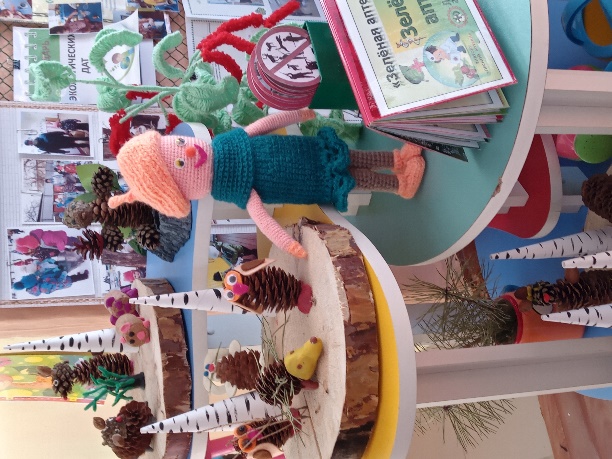 Почетное 3 место присуждено отряду из Чернорицкого детского сада, педагог Кузьминых Алена Владимировна.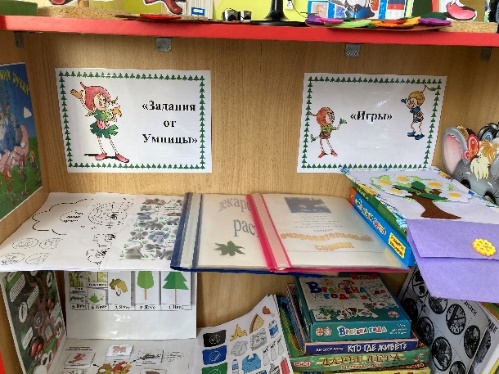 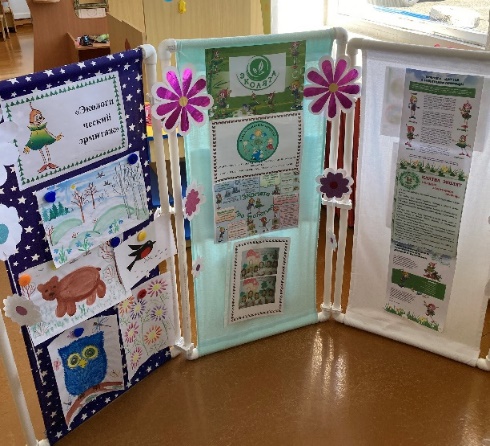 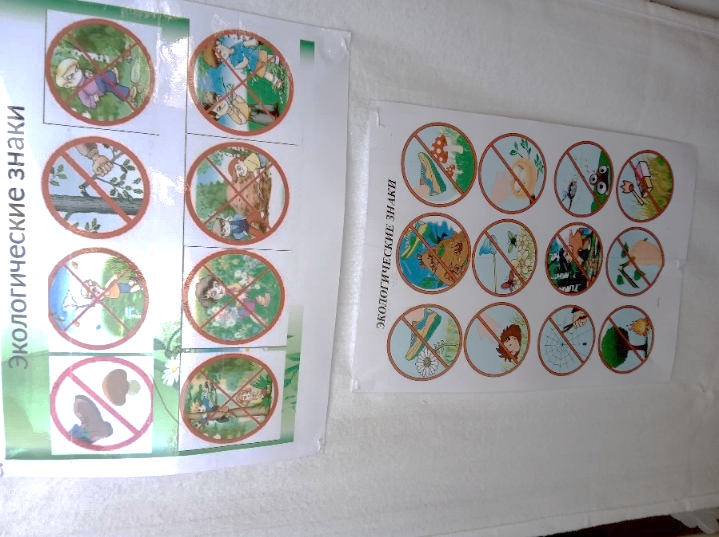 Эколята детского сада «Жар птица», Черновского и Ницинского детских садов, в количестве 34 человек приняли участие в районном этапе Всероссийского конкурса детского рисунка «Эколята- друзья и защитники природы!», из всех работ 8 рисунков были рекомендованы к участию на региональном уровне.  По итогам регионального уровня один рисунок Ирбитского МО попал в 20 лучших из 796 работ. Автор рисунка Шишканов Семён из Черновского детского сада занял призовое 3 место, руководитель Дягилева Наталья Васильевна!  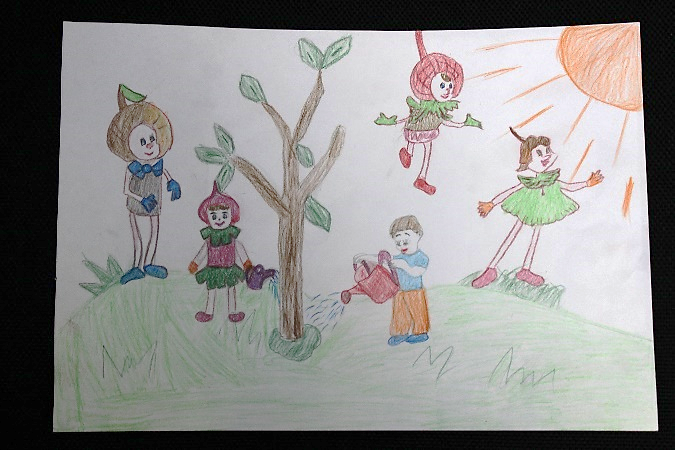 Так же маленькие эколята принимали участие в мероприятиях Всероссийского уровня:- Всероссийский урок «Эколята – молодые защитники природы»- Всероссийская Олимпиада «Эколят – молодых защитников природы»- Всероссийский фестиваль «Праздник эколят – молодых защитников природы».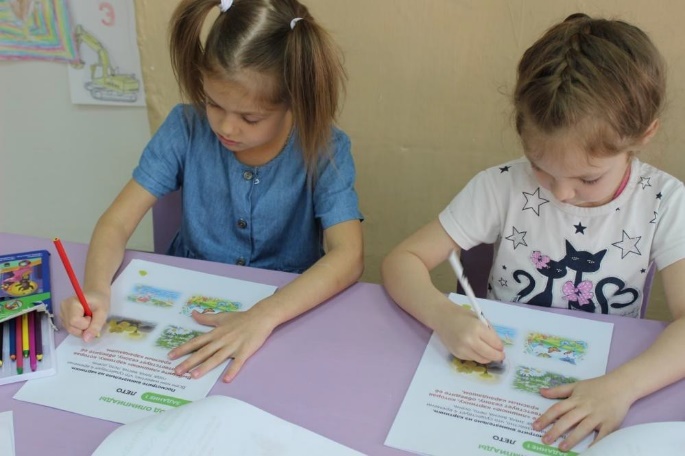 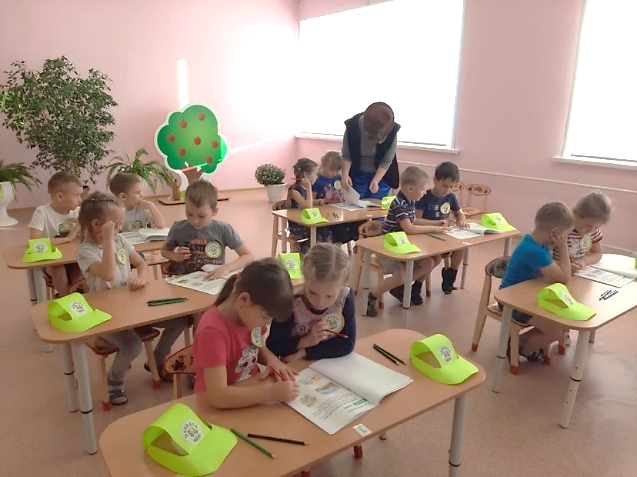 Целью данных мероприятий было экологическое просвещение детей, формирование экологического поведения, повышение естественнонаучной грамотности.По итогам мероприятий Эколятам были выданы сертификаты участников Всероссийских мероприятий.№ п/пНазвание ОУКоличество детей1МДОУ детский сад «Золотой петушок»522МАДОУ Черновский детский сад193МДОУ «Речкаловский детский сад»134МОУ «Пьянковская ООШ»145МДОУ «Кирилловский детский сад»156МОУ «Горкинская СОШ»187МДОУ «Рудновский детский сад»108МДОУ «Харловский детский сад»109МДОУ Зайковский детский сад№12110МАДОУ Зайковский детский сад №41611МДОУ «Стриганский детский сад»812МДОУ «Чернорицкий детский сад»1413МДОУ «Ницинский детский сад»6